Datuma:      24. 3. 2022Številka:      33001-1/2022/3PROGRAM ODPRAVE POSLEDIC ŠKODE ZARADI POZEBE V SADJARSTVU IN VINOGRADNIŠTVU V LETU 2021UVODMed 5. in 9. aprilom 2021 je pozeba povzročila veliko škodo v kmetijski proizvodnji in posledično izpad dohodka. Sredstva za odpravo posledic škode zaradi pozebe se v skladu s 16. členom Zakona o ukrepih za odpravo posledic pozebe v kmetijski proizvodnji med 5. in 9. aprilom 2021 (Uradni list RS, 
št. 115/21; v nadaljnjem besedilu: ZUOPPKP21) zagotovijo v okviru sredstev proračunske rezerve za leto 2022. S tem programom se tako v letu 2022 zagotavlja državna pomoč posameznim oškodovancem.Naloge, katerih izvajanje mora na podlagi 17. in 18. člena ZUOPPKP21 zagotoviti Ministrstvo za kmetijstvo, gozdarstvo in prehrano (v nadaljnjem besedilu: MKGP) v skladu s predpisi, ki urejajo državno upravo, izvede Agencija Republike Slovenije za kmetijske trge in razvoj podeželja (v nadaljnjem besedilu: Agencija).PRAVNE PODLAGEV skladu z določbami ZUOPPKP21, Zakona o odpravi posledic naravnih nesreč (Uradni list RS, št. 114/05 – uradno prečiščeno besedilo, 90/07, 102/07 in 40/12 – ZUJF in 17/14; v nadaljnjem besedilu: ZOPNN), Zakona o varstvu pred naravnimi in drugimi nesrečami (Uradni list RS, 
št. 51/06 – uradno prečiščeno besedilo, 97/10 in 21/18 – ZNOrg; v nadaljnjem besedilu: ZVNDN) ter Uredbe o metodologiji za ocenjevanje škode (Uradni list RS, št. 67/03, 79/04, 33/05, 81/06 in 68/08; v nadaljnjem besedilu: Uredba o metodologiji) je Državna komisija za ocenjevanje škode po naravnih in drugih nesrečah (v nadaljnjem besedilu: državna komisija) pripravila Končno oceno škode na kmetijskih pridelkih zaradi posledic pozebe med 
5. in 9. aprilom 2021 (v nadaljnjem besedilu: končna ocena škode). Končno oceno škode je državna komisija verificirala 20. decembra 2021, Vlada Republike Slovenije (v nadaljnjem besedilu: Vlada) pa obravnavala in potrdila na 109. redni seji dne 13. 1. 2022 pod točko 1.15 s sklepom št. 33001-2/2021/11.Ta program je pripravljen na podlagi 12. člena ZUOPPKP21 in Sklepa Vlade Republike Slovenije št. 33001-2/2021/11 z dne 13. 1. 2022.S tem programom se državna pomoč za odpravo posledic škode zaradi pozebe v sadjarstvu in vinogradništvu v letu 2021 (v nadaljnjem besedilu: državna pomoč) v skladu z Uredbo Komisije (EU) št. 702/2014 z dne 25. junija 2014 o razglasitvi nekaterih vrst pomoči v kmetijskem in gozdarskem sektorju ter na podeželju za združljive z notranjim trgom z uporabo členov 107 in 108 Pogodbe o delovanju Evropske unije (UL L št. 193 z dne 1. 7. 2014, str. 1), zadnjič spremenjeno z Izvedbeno uredbo Komisije (EU) 2020/2008 z dne 8. decembra 2020 o spremembi uredb (EU) št. 702/2014, (EU) št. 717/2014 in (EU) št. 1388/2014 v zvezi z obdobjem njihove uporabe in drugimi ustreznimi prilagoditvami (UL L št. 414 z dne 9. 12. 2020, str. 15), (v nadaljnjem besedilu: Uredba 702/2014/EU), zagotavlja kmetijskim gospodarstvom, ki so dejavna v primarni kmetijski proizvodnji ter izpolnjujejo merila za mala in srednje velika podjetja iz Priloge I Uredbe 702/2014/EU.Državna pomoč se upravičencem, ki izpolnjujejo merila za velika podjetja, dodeli v skladu s splošnimi pogoji in pogoji iz poglavja 1.2.1.2 Smernic Evropske unije o državni pomoči v kmetijskem in gozdarskem sektorju ter na podeželju za obdobje od 2014 do 2020 (UL C št. 204 z dne 1. 7. 2014, str. 1), zadnjič spremenjenimi z Obvestilom Komisije o spremembi Smernic Evropske unije o državni pomoči v kmetijskem in gozdarskem sektorju ter na podeželju za obdobje od 2014 do 2020 v zvezi z obdobjem njihove uporabe in o začasnih prilagoditvah zaradi upoštevanja učinka pandemije COVID-19 (UL C št. 424 z dne 8. 12. 2020, str. 30), (v nadaljnjem besedilu: Smernice EU).Pri dodelitvi sredstev za odpravo posledic škode zaradi pozebe v sadjarstvu in vinogradništvu je treba upoštevati, da se državna pomoč po tem programu posameznim upravičencem dodeli tako, da višina teh sredstev ne presega omejitev, kot so določene v predpisih, ki urejajo državno pomoč, in v 17. členu ZUOPPKP21, ter je sorazmerna z višino ocenjene škode, ki jo je utrpel posamezen upravičenec.VREMENSKE RAZMERE OB POZEBI LETA 2021Vremenske razmere med 18. in 22. marcem 2021Po podatkih Agencije Republike Slovenije za okolje (v nadaljnjem besedilu: ARSO) se je med 18. in 22. marcem 2021 povsod po Sloveniji, razen v toplejših legah Primorske, temperatura vsaj enkrat spustila pod ledišče, marsikje pa je bila več dni zapored manj kot –3 °C. V večjem delu notranjosti, tako po nižinah kot v gorskem svetu ter na Primorskem, je bila najhladnejša noč na 21. marec, ko se je po številnih nižinah ohladilo pod –6 °C. V tem obdobju so nastale poškodbe odprtih cvetov zgodnjih koščičarjev, zlasti marelic.Podatki o vremenskih razmerah med 18. in 22. marcem so dostopni v poročilu ARSO z naslovom Hladno vreme med 18. in 22. marcem 2021 na spletni strani:https://meteo.arso.gov.si/uploads/probase/www/climate/text/sl/weather_events/hladno-vreme_18-22mar2021.pdf Vremenske razmere med 5. in 9. aprilom 2021Po podatkih ARSO je aprila razporeditev velikih vremenskih sistemov (ciklonov in anticiklonov) nad Evropo in severnim Atlantikom omogočila prodor izredno mrzlega polarnega zraka v naše kraje. Državna meteorološka služba je prvo opozorilo na nevarnost snega izdala 5. aprila ob 8:45, 6. aprila ob 11:00 pa še opozorilo na nevarnost pozebe. V ponedeljek, 5. aprila, je prevladovalo sončno vreme, jutro je bilo hladno z najnižjimi temperaturami od –4 do –1 °C, v mraziščih do –8 °C. Čez dan se je ogrelo na temperature od 12 do 17 °C. V noči na torek, 6. aprila se je povsod pooblačilo in od severovzhoda so se razširile padavine. Ob močni ohladitvi se je meja sneženja spustila do nižin. V noči na sredo, 
7. aprila se je zjasnilo, veter pa umiril. Jutro je bilo v večjem delu Slovenije najhladnejše aprilsko jutro v več kot 60 letih. Temperatura zraka se je večinoma spustila pod –4 °C, v mraziščih tudi pod –15 °C. Čez dan je bilo delno sončno, ogrelo se je na temperature od 4 do 8 °C. Popoldne so nastajale snežne plohe. Noč na četrtek, 8. aprila je bila jasna in mrzla, zjutraj je bilo po nižinah od –3 do –8 °C, v zasneženih delih pa pod –10 °C. Po podatkih ARSO so bile klimatološke razmere v obdobju od 5. do 9. aprila zelo neznačilne in res skrajne. Podatki o vremenskih razmerah med 5. in 9. aprilom so dostopni v poročilu ARSO z naslovom Mraz in sneg med 5. in 9. aprilom 2021 na spletni strani:https://meteo.arso.gov.si/uploads/probase/www/climate/text/sl/weather_events/mraz-sneg_5-9apr2021.pdfO aktualnem razvoju vremena in nevarnosti pozebe je ARSO obveščal tudi po družbenih omrežjih. Povezave so dostopne na: https://www.facebook.com/ArsoVreme/VELIKOST OCENJENE NEPOSREDNE ŠKODE V KMETIJSTVU ZARADI POZEBE KOT NARAVNE NESREČE V LETU 2021Predhodna (izračunana) ocena škodeZa pripravo informacije o grobi oceni škode na sadnih vrstah in v vinogradih so bile upoštevane ocene poškodovanosti (poročilo z dne 14. maja 2021), ki so jih pripravili v Javni službi kmetijskega svetovanja (v nadaljnjem besedilu: JSKS) pri Kmetijsko gozdarski zbornici Slovenije (v nadaljnjem besedilu: KGZS). Po prvi grobi oceni škode, ki jo je pripravila JSKS, je škoda zaradi pozebe v sadjarstvu in vinogradništvu v letu 2021 primerljiva s škodo zaradi pozebe v letu 2017. Predvidena skupna ocena škode v sadjarstvu in vinogradništvu je bila na podlagi navedenih podatkov vsaj 40 milijonov evrov.Vlada je 15. 4. 2021 na svoji 70. redni seji pod točko 5A sprejela sklep št. 33001-1/2021/3, s katerim se je seznanila z Informacijo o posledicah pozebe na kmetijskih pridelkih od 6. do 
8. aprila 2021 ter MKGP naložila, naj pripravi pravne podlage za izvedbo pomoči najbolj prizadetim kmetijskim gospodarstvom, dejavnim v primarni kmetijski proizvodnji. Na podlagi dodatnih informacij o poškodovanosti kmetijske proizvodnje zaradi pozebe 
v letu 2021, ki jih je pripravila JSKS in pobudi Uprave Republike Slovenije za zaščito in reševanje (v nadaljnjem besedilu: URSZR) Vladi, naj se sprejme sklep, na podlagi katerega bo lahko izdelala predhodno oceno škode, je Vlada 27. maja 2021 na svoji 78. redni seji s sklepom št. 33001-2/2021/4 sprejela naslednje ukrepe:Vlada je sprejela Informacijo o izdelavi predhodne (izračunane) ocene škode na kmetijskih pridelkih zaradi posledic pozebe od 5. do 9. aprila 2021 na prizadetih območjih Slovenije.Pri izdelavi predhodne (izračunane) ocene škode se upoštevajo podatki o prizadetih območjih in poškodovanosti kmetijskih kultur, ki jih je ugotovila JSKS pri KGZS, Gospodarska zbornica Slovenije, Zadružna zveza Slovenije, Slovensko združenje zavarovalnic ter podatki o kulturah in površinah iz podatkov MKGP ter zbirnih vlog Agencije za leto 2021 ter karte ARSO-ja dnevnih minimalnih temperaturah zraka za celotno območje Slovenije.Izvedbo tega sklepa zagotovi URSZR v sodelovanju s KGZS, Gospodarsko zbornico Slovenije, Zadružno zvezo Slovenije, ARSO, Slovenskim združenjem zavarovalnic, MKGP in Agencijo. Predhodno (izračunano) oceno škode na kmetijskih pridelkih pošlje URSZR in v reševanje MKGP v 60 dneh po sprejemu tega sklepa.URSZR je nemudoma začela z vsemi aktivnostmi za izvedbo prej omenjenega sklepa, in sicer:ARSO je izdelal karto dnevnih minimalnih temperatur zraka za celotno območje Slovenije med 5. in 9. aprilom 2021,uskladil se je nabor najbolj poškodovanih kultur iz nabora kultur, ki ga je pripravila KGZS,elektronsko zbirko podatkov AJDA (v nadaljnjem besedilu: AJDA) za ocenjevanje škode na kmetijskih pridelkih se je pripravilo za vnos poškodovanih kultur, poškodovanih površin in odstotkov poškodovanih kultur.Glede na obseg posledic pozebe je bil sprejet ZUOPPKP21. Skladno z njim je bilo treba izdelati končno oceno škode na kmetijskih pridelkih. Pri tem so se upoštevali podatki o prizadetih območjih in poškodovanosti kmetijskih kultur, ki so jih ugotovili JSKS pri KGZS, podatki o kulturah in površinah iz uradnih evidenc MKGP ter karte ARSO o dnevnih minimalnih temperaturah zraka za celotno območje Slovenije.Seznam prizadetih kultur, ki ga je potrdila JSKS pri KGZS, je bilo treba uskladiti s seznamom kultur, ki so navedene v Uredbi o metodologiji. Seznam priznanih kultur je naveden v tabeli 1.Tabela 1: Priznane kultureVir: URSZRVsi vhodni podatki prej navedenih institucij so bili obdelani v AJDI. Končni rezultat obdelave podatkov je bil seznam kmetijskih gospodarstev, ki so imela svoje trajne nasade na območjih, na katerih je bilo pričakovati poškodovanost po pozebi. URSZR je poslala 7.360 predtiskanih obrazcev za prijavo škode z navodili. Na obrazcu so bili natisnjeni naslednji podatki:00571110000 - Pozeba 05.04.2021Ime občineime in priimek nosilca kmetijskega gospodarstvanaslov nosilcaKMG-MID iz registra kmetijskih gospodarstev. Potencialni oškodovanci so izpolnjene in podpisane obrazce skupaj z dokazili (slike, cenilni listi zavarovalnic …) dostavili na pristojno občino, ki je poskrbela za vnos podatkov v AJDO. Rok za oddajo obrazcev je bil 11. november 2021.URSZR je 1. oktobra 2021 izdala Sklep o ocenjevanju škode zaradi posledic pozebe v kmetijski proizvodnji med 5. in 9. aprilom 2021 št. 844-8/2021-74 – DGZR.Škodo je prijavilo 3.346 oškodovancev iz 143 občin, 18 občin škode ni prijavilo. Med kulturami je najvišja ocenjena škoda na jabolkih I. kakovosti v višini 26.075.757,74 evra. Seznam prizadetih kultur je prikazan v tabeli 2.Tabela 2: Prizadete kultureVir: URSZRUgotovitve in predlogi Državne komisijeUgotovitve in predlogi državne komisije, ki se je na dopisni seji 20. decembra 2021 seznanila z oceno škode, so bili, da:končna ocena neposredne škode v tekoči kmetijski proizvodnji zaradi posledic pozebe med 5. in 9. aprilom 2021 znaša 40.064.109,34 evra; ocenjena neposredna škoda presega 0,3 promila načrtovanih prihodkov državnega proračuna za leto 2021 (3.216.599,40 evra) tako je dosežen limit za državno pomoč v skladu z ZOPNN;državna komisija za ocenjevanje škode ob naravnih nesrečah seznani Vlado z oceno škode na kmetijskih pridelkih zaradi posledic pozebe med 5. in 9. aprilom 2021 na prizadetih območjih Slovenije;MKGP na podlagi ocenjene neposredne škode zaradi pozebe 2021 v tekoči kmetijski proizvodnji pripravi program v skladu z ZUOPPKP21 in pri tem upošteva ocene ter druge podatke, ki so v prilogah ocene; MKGP pri pripravi programa upošteva podatke o obsegu prizadetih kmetijskih površin in vrsti kultur, za katere je prijavljena škoda zaradi posledic pozebe, jih uskladi s podatki, ki so jih oškodovanci posredovali Agenciji, ter z drugimi predpisanimi evidencami (rodnost, izpad pridelka …), ki jih ni bilo mogoče preveriti v postopkih ocenjevanja škode;URSZR digitalno preda dokumentacijo o oceni škode na kmetijskih pridelkih zaradi posledic pozebe med 5. in 9. aprilom 2021 Agenciji;je državna komisija potrdila stroške ocenjevanja škode zaradi ocene škode na kmetijskih pridelkih zaradi posledic pozebe med 5. in 9. aprilom 2021, ki so jo opravili URSZR ter skrbniki AJDE v skupni višini 10.040,19 evra, ki se pokrijejo iz proračunske rezerve.VSEBINA PROGRAMASadne vrste ter tisti sadovnjaki in vinogradi (razen ekstenzivnih sadovnjakov),            katerih proizvodnja je bila zaradi posledic škode zaradi pozebe zmanjšana za več kot 30 odstotkov oziroma 60 odstotkov običajne letne kmetijske proizvodnjeKončna ocena škode, ki presega 30 odstotkov običajne letne kmetijske proizvodnje, znaša 40.064.109,34 evra. Ocenjena škoda presega 0,3 promila načrtovanih prihodkov državnega proračuna za leto 2021 (3.216.599,40 evra), tako da je dosežen limit za potrditev značaja vremenskih razmer kot neugodnih vremenskih razmer, ki jih je mogoče enačiti z naravnimi nesrečami.Iz podatkov je razvidno, da je pozeba med 5. in 9. aprilom 2021 v 143 občinah prizadela 
3.346 oškodovancev na skupaj 6.551,6 ha kmetijskih površin. Pozeba je prizadela 3.728,8 ha sadovnjakov in 2.822,8 ha vinogradov.Med sadovnjaki je prizadetih 1.869 ha jabolk I. kakovosti, kar je 28,5 odstotka vseh prizadetih površin. Prizadetih je tudi 681,3 ha oljk, 218,4 ha orehov, 195,9 ha hrušk I. kakovosti, 174,9 ha breskev, 144,2 ha češenj, 108,3 ha borovnic, 88,8 ha kakija, 60,7 ha lešnikov, 59,7 ha marelic, 34,9 ha sliv in češpelj, 17,5 ha kostanja, 14,7 ha jagod, 14 ha špargljev in 12,3 ha kivija. Druge prizadete sadne vrste so bile poškodovane na manjšem obsegu površin. Med vinogradi je prizadetih 1.896 ha belega grozdja za predelavo, kar predstavlja 28,9 odstotka vseh prizadetih površin in 926,7 ha rdečega grozdja za predelavo.Najvišji skupni znesek ocenjene škode je pri jabolkih I. kakovosti, in sicer 21.623.094,81 evra, na breskvah 2.653.381,77 evra, na hruškah I. kakovosti 2.345.306,98 evra, na belem grozdju za predelavo 2.265.567,10 evra, na češnjah 2.171.374,30 evra, na rdečem grozdju za predelavo 1.625.418,25 evra, na kakiju 1.366.800,41 evra, na orehih 1.196.371,81 evra in na oljkah 1.067.303,62 evra.Na preostalih kulturah, kot so borovnice, jagode, kostanj, kutina, lešnik, maline, mandeljni, marelice, nektarine, ribez, robide, slive, češplje, šparglji in višnje, je skupni znesek ocenjene škode pod 1.000.000 evrov.Sadne vrste ter tisti sadovnjaki in vinogradi, v katerih je proizvodnja zaradi posledic pozebe na posamezni grafični enoti rabe kmetijskega gospodarstva, kot je opredeljena v zakonu, ki ureja kmetijstvo (v nadaljnjem besedilu: GERK), zmanjšana za vsaj 60 odstotkov običajne letne kmetijske proizvodnje na ravni pridelka sadja ali grozdja, znaša 35.252.314 evrov, in sicer na 3.690,9 ha prizadetih površin. (tabela 3).Tabela 3: Prikaz škode po kulturah z vsaj 60-odstotno prizadetostjo običajne letne kmetijske proizvodnjeVir: URSZRV Prilogi 1, ki je sestavni del tega programa, je prikazan Zbirnik ocenjene škode v kmetijstvu po regijah in občinah v nesreči – pozeba april 2021.Natančnejši pogoji za določitev kmetijskih gospodarstev, ki so upravičena do sredstev za odpravo posledic pozebe med 5. in 9. aprilom 2021Vlagatelj in upravičenec v skladu s 14. členom ZUOPPKP21Vlagatelj vloge za pomoč za odpravo posledic škode zaradi pozebe v sadjarstvu in vinogradništvu je fizična ali pravna oseba, ki se ukvarja s kmetijsko proizvodnjo in je v postopku izdelave končne ocene oddal obrazec za prijavo škode Obrazec 2.09: Ocena škode na kmetijskih kulturah (v nadaljnjem besedilu: obrazec 2.09).Vlagatelj je upravičen do državne pomoči: za tiste kmetijske pridelke, za katere iz končne ocene škode sledi, da je bila v obdobju ugotavljanja posledic pozebe njihova proizvodnja od običajne letne kmetijske proizvodnje manjša za najmanj 30 %, če je bil 9. aprila 2021 vpisan v RKG v skladu z zakonom, ki ureja kmetijstvo, in ki izpolnjuje pogoje za pridobitev pomoči po ZUOPPKP21,vlagatelj, ki je podjetje v težavah, kot je opredeljeno v 14. točki 2. člena Uredbe 702/2014/EU oziroma v 15. podtočki pod (35) Smernic EU, je upravičen do pomoči za odpravo posledic pozebe v sadjarstvu in vinogradništvu, če je postal podjetje v težavah zaradi pozebe.Agencija na podlagi zadnjih uradno objavljenih podatkov ugotavlja, ali je bil upravičenec pred nastankom škodnega dogodka podjetje v težavah v skladu s tretjo alinejo prejšnjega odstavka.Vlagatelj ni upravičen do pomoči, če ima neporavnan nalog za izterjavo na podlagi predhodnega sklepa Evropske komisije o razglasitvi pomoči za nezakonito in nezdružljivo z notranjim trgom, razen pomoči za povrnitev škode, ki so jo povzročile naravne nesreče ali izjemni dogodki v skladu s točko b) drugega odstavka 107. člena Pogodbe o delovanju Evropske unije (Prečiščena različica Pogodbe o delovanju Evropske unije (UL C št. 202 z dne 
7. 6. 2016, str. 47).Upravičenec do pomoči je vlagatelj, ki izpolnjuje pogoje za pridobitev državne pomoči iz ZUOPPKP21.Merila za dodelitev pomoči v skladu s 17. členom ZUOPPKP21Pomoč se dodeli, če je končna ocena škode na sadju in grozdju na posameznem GERK v višini najmanj 60 % običajne letne kmetijske proizvodnje in hkrati na kmetijskem gospodarstvu presega 30 % običajne letne kmetijske proizvodnje na ravni pridelka sadja ali grozdja.Običajna letna kmetijska proizvodnja iz prejšnjega odstavka se izračuna v skladu s četrtim odstavkom 45. člena Uredbe o metodologiji."Preveritev izpolnjevanja pogoja glede preseganja 30 odstotkov običajne letne kmetijske proizvodnje na ravni pridelka sadja ali grozdja na kmetijskem gospodarstvu se izračuna kot tehtani odstotek poškodovanosti po naslednji formuli: 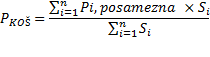 kjer je:PKOŠ – povprečna stopnja poškodovanosti skupine kmetijskih rastlin, ki je ponderirano povprečje posameznih potrjenih stopenj poškodovanosti kmetijske rastline enega upravičenca na kmetijskem gospodarstvu,Pi, posamezna – potrjena stopnja poškodovanosti kmetijske rastline na posameznem GERK,Si – površina GERKn – število vseh zemljišč na ravni sadja oziroma na ravni vinograda (razen ekstenzivnih sadovnjakov), ki jih ima posamezni upravičenec na istem kmetijskem gospodarstvu.Skupni znesek pomoči, ki je dodeljen upravičencu za odpravo posledic pozebe v sadjarstvu ali vinogradništvu, ne sme presegati 80 %, na območju z omejenimi možnostmi za kmetijsko dejavnost pa 90 % upravičenih stroškov, pri čemer se seštevajo:pomoč dodeljena za odpravo posledic pozebe v sadjarstvu ali vinogradništvu po ZUOPPKP21, katera koli druga javna sredstva, dodeljena upravičencu na podlagi drugih ukrepov, sprejetih v Republiki Sloveniji ali Evropski uniji, za odpravo posledic škode zaradi pozebe v sadjarstvu in vinogradništvu terizplačila zavarovalnih zneskov v letu 2021 za škodo po pozebi v sadjarstvu ali vinogradništvu.Pomoč se upravičencem za sadje in grozdje lahko dodeli do višine 30 odstotkov upravičenih stroškov. Upravičen strošek, za katerega se namenijo sredstva za odpravo posledic pozebe v sadjarstvu in vinogradništvu po tem programu in v skladu s 15. členom ZUOPPKP21, je izpad dohodka zaradi popolnega ali delnega uničenja primarne kmetijske proizvodnje v sadjarstvu in vinogradništvu, kot ga opredeljujeta šesti in osmi odstavek 25. člena Uredbe 702/2014/EU oziroma 358. točka (v zvezi s 355., 357., 359., 360. in 361. točko Smernic EU).Pomoč se zmanjša za 50 odstotkov, razen če se dodeli upravičencu, ki je sklenil zavarovanje kmetijske proizvodnje, ki krije najmanj 50 odstotkov njegove letne kmetijske proizvodnje v sadjarstvu in vinogradništvu.Upravičencu se pomoč po tem programu ne dodeli, če skupna višina dodeljenih sredstev po tem programu za posameznega upravičenca ne presega 100 evrov.Upravičencu se pomoč po tem programu ne dodeli, če pristojni inšpektor ugotovi, da je upravičenec proizvajal kmetijski pridelek v letu nastanka škode v nasprotju s predpisi, ki urejajo varstvo okolja, ali predpisi, ki urejajo vode.Od zneska izgube dohodka se v skladu s šestim odstavkom 25. člena Uredbe 702/2014/EU oziroma 359. točko Smernic EU odštejejo vsi stroški, ki niso nastali zaradi pozebe in bi jih upravičenec imel v drugačnih okoliščinah.Način izračuna izpada dohodka v sadjarstvu in vinogradništvu ter način izračuna višine dodeljenih sredstev za odpravo posledic škode v sadjarstvu in vinogradništvuIzpad dohodka se v skladu s šestim odstavkom 25. člena Uredbe 702/2014/EU oziroma 358. točko Smernic EU izračuna tako, da se količine kmetijskih proizvodov, proizvedenih v letu pozebe, pomnožene s povprečno prodajno ceno v navedenem letu, odštejejo od povprečne letne količine kmetijskih proizvodov, proizvedene v triletnem obdobju pred pozebo.Z namenom izračuna dejanske izgube upravičenca se v skladu s petim pododstavkom šestega odstavka 25. člena Uredbe 702/2014/EU oziroma 358. točko Smernic EU pri izračunu kmetijske proizvodnje upravičenca uporabil indeks, in sicer tako, da se povprečna letna količina kmetijskih proizvodov pomnoži z deležem pridelka polne rodnosti v odvisnosti od starosti sadovnjaka.Povprečna prodajna cena je povprečna cena posameznega pridelka na ravni Slovenije v zadnjih treh letih pred pozebo.Povprečna letna količina kmetijskih proizvodov je povprečen pridelek na ha na ravni Slovenije v zadnjih treh letih pred pozebo.MKGP za potrebe odločanja preda Agenciji podatke o višini izpada dohodka za posamezen GERK.Pri določitvi višine sredstev, ki se upravičencu dodelijo za odpravo posledic pozebe v sadjarstvu ali vinogradništvu, je treba zagotoviti, da vsota:pomoči dodeljene za odpravo posledic pozebe v sadjarstvu ali vinogradništvu po ZUOPPKP 21, katerih koli drugih javnih sredstev, dodeljenih upravičencu na podlagi drugih ukrepov, sprejetih v Republiki Sloveniji ali Evropski uniji, za odpravo posledic pozebe v sadjarstvu in vinogradništvu terizplačil zavarovalnih zneskov v letu 2021 za škodo po pozebi v sadjarstvu ali vinogradništvune presega 80 odstotkov upravičenih stroškov oziroma 90 odstotkov upravičenih stroškov na območju z omejenimi možnostmi za kmetijsko dejavnost.Sredstva za odpravo posledic pozebe za sadje in grozdje se upravičencu dodelijo v višini 30 odstotkov ocenjene škode v primeru sklenjenega zavarovanja, ki krije najmanj 50 odstotkov njegove letne kmetijske proizvodnje v sadjarstvu in vinogradništvu, oziroma v višini 15 odstotkov ocenjene škode v sadjarstvu oziroma vinogradništvu, če ni sklenjenega zavarovanja, ki krije najmanj 50 odstotkov njegove letne kmetijske proizvodnje v sadjarstvu in vinogradništvu (v nadaljnjem besedilu: maksimalni znesek pomoči) pomnoženo s korekcijskim faktorjem za upravičene stroške iz 15. člena ZUOPPKP21. Če izračunana višina pomoči po vseh merilih preseže razpoložljiva sredstva, se višina pomoči posameznemu upravičencu sorazmerno zniža tako, da se upošteva korekcijski faktor, ki predstavlja količnik med razpoložljivimi sredstvi za odpravo posledic škode in vsoto maksimalnih zneskov pomoči, kot so določeni zgoraj. Ocena o potrebnih sredstvihSredstva za odpravo posledic pozebe do višine 7,0 milijona evrov se zagotovijo v okviru sredstev proračunske rezerve za leto 2022. Prav tako se stroški za izvedbo programa v skladu s 16. členom ZUOPPKP21 ter drugim odstavkom 37. člena ZOPNN zagotovijo v okviru sredstev proračunske rezerve za leto 2022.Tabela 4: Razdelitev sredstev iz tega programa po namenuVir: MKGP in AgencijaPodrobnejša razdelitev stroškov obdelave vlog tega programa je navedena v Prilogi 2, ki je sestavni del tega programa. Način izplačila sredstev upravičencem v skladu z 18. členom ZUOPPKP21Sredstva po tem programu se upravičencem, ki izpolnjujejo merila za mala in srednje velika podjetja, dodelijo po pridobitvi obvestila Evropske komisije o prejemu povzetka informacij in identifikacijske številke sheme pomoči temelječe na tem programu in Uredbi 702/2014/EU. MKGP na osrednjem spletnem mestu državne uprave GOV.SI objavi obvestilo o prejemu zgoraj omenjenega obvestila Evropske komisije. Upravičencem, ki so opredeljeni kot velika podjetja, se sredstva po tem programu dodelijo, potem ko MKGP na osrednjem spletnem mestu državne uprave GOV.SI objavi obvestilo o prejemu odločitve Evropske komisije, s katero se potrdi združljivost sheme pomoči, temelječe na tem programu in Smernicah EU z notranjim trgom Evropske unije.Za vlogo vlagatelja se šteje obrazec 2.09. Za dan oddaje vloge se šteje datum prevzema podatkov na agenciji iz AJDE, ki jo upravlja URSZR.Agencija o vlogah vlagateljev odloča na podlagi elektronskih podatkov, prevzetih od URSZR, ki so jih občinske komisije za ocenjevanje škode vnesle v AJDO.Izpad dohodka, kot je opredeljen po tem programu, potrdi Komisija za odpravo posledic škode v kmetijstvu (v nadaljnjem besedilu: komisija) v skladu z drugim odstavkom 8. člena ZOPNN na podlagi podatkov URSZR. Agencija izdela predlog dodelitve sredstev za odpravo posledic pozebe v sadjarstvu in vinogradništvu, ga posreduje MKGP, ta pa ga, v skladu z drugim odstavkom 43 člena ZOPNN, predloži komisiji v potrditev pred izdajo odločb o dodelitvi sredstev posameznim upravičencem.Agencija pri administrativnih kontrolah:uporabi podatke iz RKG glede upravičenih GERK in njihovih površin ter podatke o vključenosti teh površin v območja z omejenimi dejavniki za kmetijstvo glede na stanje 30. junija 2021,vrednosti pri površinah GERK zaokroži po splošnih pravilih,preveri izpolnjevanje zahtev iz predpisov o državnih pomočeh v zvezi z velikostjo podjetij in skupno višino vseh pomoči za iste upravičene stroške,preveri, da vlagatelj nima neporavnanega naloga za izterjavo zaradi predhodnega sklepa Evropske komisije o razglasitvi pomoči za nezakonito in nezdružljivo z notranjim trgom.O izpolnjevanju predpisanih pogojev odloči agencija z odločbo o pravici do sredstev v šestih mesecih od prevzema podatkov iz AJDE. Odločba vključuje navedbo naziva sheme pomoči, iz katere je bila dodeljena pomoč upravičencu, s sklicem na predpise Evropske unije, po katerih je ta pomoč dodeljena. Državna pomoč se dodeli v letu 2022.Sredstva po tem programu se po izdaji odločbe o dodelitvi sredstev nakažejo nosilcu kmetijskega gospodarstva, kot je opredeljen v zakonu, ki ureja kmetijstvo.Začetek izvajanja shem pomoči po programu in način poročanjaShema pomoči, ki temelji na tem programu in Uredbi 702/2014/EU, se začne izvajati, potem ko MKGP na osrednjem spletnem mestu državne uprave GOV.SI objavi obvestilo o prejemu obvestila Evropske komisije o prejemu povzetka informacij in identifikacijske številke te sheme pomoči, ki se izvaja do 31. 12. 2022.Shema pomoči, ki temelji na tem programu in Smernicah EU, se začne izvajati, potem ko MKGP na osrednjem spletnem mestu državne uprave GOV.SI objavi obvestilo o prejemu odločitve Evropske komisije, s katerim le-ta potrdi združljivost te sheme pomoči z notranjim trgom Evropske unije; izvaja pa se do 31. 12. 2022. Agencija poroča MKGP o dodeljenih pomočeh po tem programu v skladu s pravilnikom, ki ureja način dajanja podatkov in poročanje o državnih pomočeh s kmetijskega področja.Združevanje pomočiDržavna pomoč po tem programu se lahko dodeli hkrati na podlagi več shem ali skupaj s pomočjo ad hoc pod pogojem, da skupni znesek državne pomoči za iste upravičene stroške ne presega največje intenzivnosti pomoči iz 25. člena Uredbe 702/2014/EU oziroma 362. točke Smernic EU. Državna pomoč po tem programu se lahko združuje skupaj s katero koli drugo državno pomočjo v zvezi z istimi upravičenimi stroški, ki se deloma ali v celoti prekrivajo samo, če s takim združevanjem ne bo presežena največja intenzivnost pomoči iz 25. člena Uredbe 702/2014/EU in 362. točke Smernic EU. Poleg državne pomoči po tem programu se ne sme dodeliti katera koli pomoč de minimis v zvezi z istimi upravičenimi stroški, če bi bila s takim združevanjem presežena intenzivnost pomoči, ki je določena v 25. členu Uredbe 702/2014/EU oziroma 362. točki Smernic EU.Preglednost MKGP na osrednjem spletnem mestu državne uprave GOV.SI objavi ta program in vse zahtevane informacije o shemah pomoči po tem programu, kot to določa 9. člen Uredbe 702/2014/EU oziroma podpoglavje 3.7. Smernic EU. Te informacije so na voljo splošni javnosti brez omejitev vsaj 10 let od datuma dodelitve pomoči.Hramba dokumentacijeAgencija natančne evidence z informacijami in dokazili o posameznih pomočeh hrani še 10 let od dneva, ko je bila dodeljena zadnja posamična pomoč po tem programu.PRILOGA 1: Zbirnik ocenjene škode v kmetijstvu po regijah in občinah v nesreči – Pozeba 2021Vir: URSZRPRILOGA 2: Podrobni stroški obdelave vlog tega programaVir: ARSKTRPIzpis iz RKG (MKGP)Se prevede vŠifrant kultur  - AJDA (URSZR)Šifra kultureIme kultureAJDA šifraAJDA opis611JABLANA601JABOLKA I. KAKOVOSTI612HRUŠKA602HRUŠKE I. KAKOVOSTI613KUTINA611KUTINA614NASHI602HRUŠKE I. KAKOVOSTI621BRESKEV>>>604BRESKVE (NAMIZNE)622NEKTARINA>>>605NEKTARINE623SLIVA/ČEŠPLJA>>>606SLIVE IN ČEŠPLJE624MARELICA>>>608MARELICE625ČEŠNJA>>>603ČEŠNJE626VIŠNJA>>>614VIŠNJE631OREH>>>607OREHI632LESKA>>>615LEŠNIK V LUPINI633MANDELJ>>>610MANDELJ634PEKAN OREH>>>607OREH642KIVI>>>616KIVI - AKTINIDIJA643KAKI>>>609KAKI644KOSTANJ>>>617KOSTANJ647SMOKVA (FIGA)>>>625SMOKVA651JAGODA>>>618JAGODE652AMERIŠKA BOROVNICA>>>624BOROVNICE GOJENE653MALINA>>>619MALINE654ROBIDA>>>620ROBIDE655RDEČI RIBEZ>>>621RIBEZ (RDEČI)656ČRNI RIBEZ>>>622RIBEZ (ČRNI)657ARONIJA>>>624BOROVNICE GOJENE659GOJI JAGODA>>>624BOROVNICE GOJENE661NAMIZNO GROZDJE>>>30010GROZDJE RDEČE ZA PRED.662ROBIDA X MALINA>>>619MALINE678UŽITNO MODRO KOSTENIČJE>>>624BOROVNICE GOJENE703ŠPARGLJI>>>13092ŠPARGLJI-ZELENI800OLJKA>>>613OLJKA30010VINOGRAD - sorta R>>>30010GROZDJE RDEČE ZA PRED.Zap. št.KulturaPošk. površina (Ar)Ocenjena škoda (€)Povpr. pošk. (%)1Borovnice gojene10.829,68975.474,51602Breskve (namizne)17.498,342.653.381,77943Češnje14.422,372.171.374,30794Grozdje belo za pred.189.602,612.265.567,10455Grozdje rdeče za pred.92.674,811.625.418,25556Hruške I. kakovosti19.598,462.345.306,98857Jabolka I. kakovosti186.995,5121.623.094,81828Jagode1.470,68523.219,64479Kaki8.881,781.366.800,419010Kivi - aktinidija1.229,00127.201,338311Kostanj1.694,76109.173,687012Kutina188,983.310,197413Lešnik v lupini6.068,84254.708,346314Maline784,38195.186,564515Mandelj247,152.308,778416Marelice5.970,24952.931,339117Nektarine524,0765.380,169018Oljka68.130,711.067.303,627319Orehi21.838,311.196.371,816220Ribez (črni)45,386.290,174621Ribez (rdeči)30,953.910,644722Robide57,943.818,084823Slive in češplje3.489,90233.868,438824Smokva679,7658.802,447425Šparglji - zeleni1.404,36188.384,614926Višnje800,2245.521,4184SKUPAJ:655.159,1940.064.109,34Zap. št.KulturaPošk. površina (ar)Ocenjena škoda (€)Povpr. pošk. (%)1Borovnice gojene10.829,68975.474,51602Breskve (namizne)17.498,342.653.381,77943Češnje14.422,372.171.374,30796Hruške I. kakovosti19.598,462.345.306,98857Jabolka I. kakovosti186.995,5121.623.094,81829Kaki8.881,781.366.800,419010Kivi - aktinidija1.229,00127.201,338311Kostanj1.694,76109.173,687012Kutina188,983.310,197413Lešnik v lupini6.068,84254.708,346315Mandelj247,152.308,778416Marelice5.970,24952.931,339117Nektarine524,0765.380,169018Oljka68.130,711.067.303,627319Orehi21.838,311.196.371,816223Slive in češplje3.489,90233.868,438824Smokva679,7658.802,447426Višnje800,2245.521,4184SKUPAJ:369.088,0835.252.314,29NamenVišina sredstev v letu 2022(EUR)Državna pomoč upravičencem po programu 6.989.175,76 Stroški obdelave vlog10.824,24SKUPAJ7.000.000,00  Zap. št.RegijaŠkoda (€)Površina (Ar)Št. vlog1Dolenjska regija1.472.696,6130.326,692412Gorenjska regija535.945,084.608,99173Koroška regija29.938,49356,9154Ljubljanska regija1.286.203,889.798,52615Notranjska regija1.118.176,578.970,04936Obalna regija2.120.502,0287.230,386557Podravska regija4.487.668,58141.077,303708Pomurska regija2.334.306,9223.061,35659Posavska regija9.506.405,65136.840,2776610Severno primorska regija6.268.511,3559.946,3254311Vzhodno štajerska regija6.718.951,1696.816,2129712Zahodno štajerska regija4.139.630,2055.757,0422913Zasavska regija45.172,83369,174SKUPAJ:40.064.109,34655.159,193.346Zap. št.ObčinaŠkoda (€)Površina (Ar)Št. vlog1AJDOVŠČINA1.299.653,1511.953,591262ANKARAN35.913,011.198,38163APAČE5.719,4971,0014BENEDIKT3.903,3144,0015BISTRICA OB SOTLI254.810,826.462,69266BLOKE11.814,6690,0017BOROVNICA185.983,991.609,3288BRASLOVČE157.058,251.588,2499BRDA1.401.314,0116.666,0118610BREŽICE2.607.505,9849.481,0833411CANKOVA184.566,001.606,15712CELJE62.573,311.163,22713CERKLJE NA GORENJSKEM6.225,7039,56114CERKNICA13.783,77105,00115CERKNO5.855,4548,23116CERKVENJAK73.917,851.156,00817CIRKULANE35.362,62947,451618ČRENŠOVCI11.480,05121,87119ČRNOMELJ87.245,641.760,542320DESTRNIK23.232,19995,48821DIVAČA192.829,661.641,291022DOL PRI LJUBLJANI85.615,90536,40223DOLENJSKE TOPLICE17.320,9598,00124DOMŽALE51.943,14380,00125DORNAVA39.751,441.072,53326DUPLEK447.037,943.966,411227GORNJI PETROVCI161.524,841.491,00528GRAD31.626,98285,28329GROSUPLJE28.323,71201,58330HOČE-SLIVNICA599.532,913.846,42331HODOŠ9.608,10102,00132HORJUL58.058,97324,28133HRASTNIK32.126,03241,17334HRPELJE-KOZINA268.602,392.324,951735IDRIJA29.394,65311,45336ILIRSKA BISTRICA211.820,592.234,352537IVANČNA GORICA142.882,341.290,34938IZOLA365.264,3314.117,6311439JURŠINCI464.156,519.800,494840KAMNIK2.332,887,00141KOBARID20.806,66369,00342KOČEVJE15.942,81157,71243KOMEN14.440,90236,21944KOPER1.110.977,7954.294,9840645KOSTANJEVICA NA KRKI110.274,163.667,573446KOZJE134.188,892.532,242947KRANJ84.792,75653,00348KRŠKO5.161.204,8465.854,2128949KUNGOTA416.766,858.686,462650KUZMA4.147,4254,00151LAŠKO110.385,80719,12352LENART477.108,465.707,532253LENDAVA101.417,161.654,77654LITIJA39.430,41216,01355LJUBLJANA205.185,481.325,071156LJUTOMER769.513,637.265,00657LOGATEC7.521,9259,97158LOŠKA DOLINA1.476,8315,00159LOVRENC NA POHORJU2.007,1830,58160LUKOVICA221.419,981.734,00461MAJŠPERK2.024,49188,90762MAKOLE59.483,821.317,371263MARIBOR1.651.654,7225.271,614864MEDVODE31.453,94210,62365METLIKA317.702,0811.936,986966MIREN-KOSTANJEVICA363.058,863.033,012467MIRNA PEČ73.807,78648,66368MISLINJA9.709,2982,18169MOKRONOG-TREBELNO52.876,76886,42570MORAVSKE TOPLICE594.620,365.210,561171MURSKA SOBOTA6.031,8456,03172NAKLO85.013,83664,00473NOVA GORICA1.362.324,2712.189,6010974NOVO MESTO194.552,993.118,943275ODRANCI8.954,5625,55176OPLOTNICA388.027,116.000,922277ORMOŽ1.957.148,7473.628,0016178PESNICA615.509,868.785,144079PIRAN608.346,8917.619,3911980PIVKA379.091,522.168,302781PODČETRTEK110.129,464.836,133582PODLEHNIK90.751,027.951,081983POLJČANE3.041,61319,81384PREBOLD14.055,65220,35185PTUJ633.923,4413.111,522086PUCONCI99.564,98978,00687RAČE-FRAM206.599,821.490,71688RADLJE OB DRAVI1.181,4618,00189RADOVLJICA347.386,963.033,84590RAZKRIŽJE93.636,311.043,53591RENČE-VOGRSKO994.762,166.329,242692RIBNICA7.883,9677,99293ROGAŠKA SLATINA137.595,501.457,59994ROGAŠOVCI22.190,57302,56495ROGATEC67.947,03587,48796SELNICA OB DRAVI422.682,395.134,04697SEMIČ52.575,511.967,022198SEVNICA1.627.420,6717.837,4110999SEŽANA24.316,25154,942100SLOVENJ GRADEC16.308,71215,002101SLOVENSKA BISTRICA1.184.450,8021.609,9164102SLOVENSKE KONJICE494.059,103.774,379103SODRAŽICA10.258,55101,481104STARŠE1.321,7918,991105STRAŽA6.847,30172,264106SVETA ANA36.533,221.440,457107SVETA TROJICA V SLOV. GORICAH8.057,36104,261108SVETI ANDRAŽ V SLOV. GORICAH893.615,267.318,8414109SVETI JURIJ OB ŠČAVNICI199.899,622.335,974110SVETI JURIJ V SLOV. GORICAH26.621,28681,176111SVETI TOMAŽ14.785,75413,665112ŠEMPETER-VRTOJBA268.402,011.966,879113ŠENTILJ94.692,881.204,438114ŠENTJERNEJ222.225,053.734,7939115ŠENTJUR777.982,198.753,7029116ŠENTRUPERT1.906,1798,702117ŠKOCJAN59.151,101.331,7317118ŠKOFJA LOKA9.808,84104,891119ŠMARJE PRI JELŠAH54.421,232.691,1131120ŠMARJEŠKE TOPLICE281.326,173.842,4918121ŠMARTNO PRI LITIJI2.823,9940,941122ŠTORE4.617,3458,001123TABOR38.524,03366,003124TIŠINA4.920,35147,081125TRBOVLJE13.046,80128,001126TREBNJE79.226,38586,236127TRNOVSKA VAS346,5230,361128VELENJE298.757,713.689,657129VELIKE LAŠČE7.695,5760,001130VERŽEJ24.884,66311,001131VIDEM137.986,4111.056,7523132VIPAVA522.940,137.079,3356133VODICE45.593,34282,951134VOJNIK55.299,831.004,307135VRHNIKA135.853,001.182,866136VUZENICA2.739,0341,731137ZAVRČ166.741,8314.108,9942138ZREČE112.143,55741,382139ŽALEC1.255.080,5115.111,4714140ŽETALE27.842,36453,253141ŽIRI339,382,702142ŽIROVNICA2.377,62111,001143ŽUŽEMBERK25.932,73143,931SKUPAJ:40.064.109,34655.159,193.346Št. enotCena na enoto brez DDVCena na enoto z DDVSkupajKONTOUparjanje in tisk odločb3.4000,380,46361.576,244020Poštnina 3.4002,232,729.248,004022SKUPAJ10.824,24